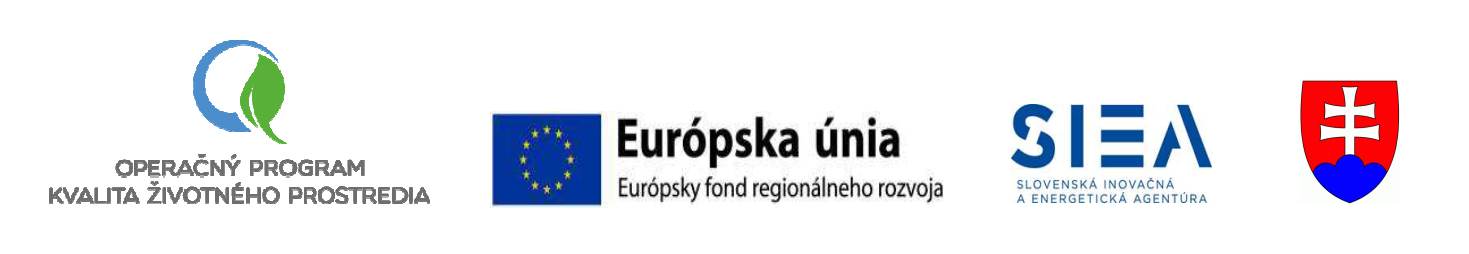 Názov projektu : 	Zníženie energetickej náročnosti budovy Obecného úradu v obci PovinaKód projektu v ITMS 2014+ : 	310041BZC2Miesto realizácie projektu : 		Obec PovinaZmluvná výška NFP: 			182 306,36 EURČasová realizácia projektu: 		od 01/2023 – 06/2023Projekt bude realizovaný prostredníctvom jednej Hlavnej aktivity s názvom „Zníženie energetickej náročnosti verejných budov".Projekt je zameraný na zníženie energetickej náročnosti budovy Obecného úradu v obci Povina realizáciou nasledujúcich opatrení:Zateplenie obvodového plášťaZateplenie strešného plášťaVýmena otvorových konštrukciíRekonštrukcia rozvodov vykurovaniaRekuperáciaVýmena svietidielRealizáciou opatrení dôjde k významnej obnove budovy en. triedy A0.Druh projektu:  dopytovo orientovaný projektProjekt je spolufinancovaný Európskou úniou www.op-kzp.sk